Allegato 4DICHIARAZIONEDEL PERSONALE ESTRANEO ALLA PUBBLICA AMMINISTRAZIONEIl sottoscritto ______________________________, nato a _______________ il ______________, residente in __________________ Prov. ___ Cap. _________ via ___________________________, Codice fiscale ___________________________________D I C H I A R ASotto la propria personale responsabilità (1)- di essere in possesso di partita IVA n. ______________________________, in qualità di lavoratore autonomo/libero professionista e di rilasciare regolare fattura;- che l’attività svolta è una collaborazione coordinata e continuativa con iscrizione alla gestione separata INPS di cui all’art. 2, comma 26, Legge 8.8.95, n. 335;- di essere/non essere iscritto ad una diversa gestione contributiva obbligatoria;- di essere/non essere titolare di trattamento pensionistico;- di non essere in possesso di partita IVA e che l’attività svolta è una prestazione occasionale, soggetta a ritenutad’acconto;- che a partire dal 1 gennaio 2021 i compensi corrisposti per la suddetta attività sono/non sono da assoggettare al contributo INPS di cui all’art. 2, comma 26 e seguenti, della legge n. 335 dell’8.08.95.Il sottoscritto si impegna a comunicare definitivamente entro il 30/6 dell’anno successivo ogni variazione relativa a quanto sopra dichiarato.Foggia, _________________				_____________________________________firmaAllegato 5Si dichiara ai sensi del D.P.R. n. 445/2000 che quanto dichiarato nel C.V. corrisponde al vero e tutti i titoli sono certificabili.Si autorizza il trattamento dei dati personali ai sensi del D.L.vo n. 196/2003.Data _____________					Firma ________________________Formato europeo per il curriculum vitae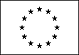 Informazioni personaliNome[Cognome, Nome, e, se pertinente, altri nomi]Indirizzo[Numero civico, strada o piazza, codice postale, città, paese]TelefonoFaxE-mailNazionalitàData di nascita[Giorno, mese, anno]Esperienza lavorativa• Date (da – a)[Iniziare con le informazioni più recenti ed elencare separatamente ciascun impiego pertinente ricoperto.]• Nome e indirizzo del datore di lavoro• Tipo di azienda o settore• Tipo di impiego• Principali mansioni e responsabilitàIstruzione e formazione• Date (da – a)[Iniziare con le informazioni più recenti ed elencare separatamente ciascun corso pertinente frequentato con successo.]• Nome e tipo di istituto di istruzione o formazione• Principali materie / abilità professionali oggetto dello studio• Qualifica conseguita• Livello nella classificazione nazionale (se pertinente)Capacità e competenze personaliAcquisite nel corso della vita e della carriera ma non necessariamente riconosciute da certificati e diplomi ufficiali.Madrelingua[Indicare la madrelingua]Altre lingua[Indicare la lingua]• Capacità di lettura[Indicare il livello: eccellente, buono, elementare.]• Capacità di scrittura[Indicare il livello: eccellente, buono, elementare.]• Capacità di espressione orale[Indicare il livello: eccellente, buono, elementare.]Capacità e competenze relazionaliVivere e lavorare con altre persone, in ambiente multiculturale, occupando posti in cui la comunicazione è importante e in situazioni in cui è essenziale lavorare in squadra (ad es. cultura e sport), ecc.[Descrivere tali competenze e indicare dove sono state acquisite. ] Capacità e competenze organizzative  Ad es. coordinamento e amministrazione di persone, progetti, bilanci; sul posto di lavoro, in attività di volontariato (ad es. cultura e sport), a casa, ecc.[Descrivere tali competenze e indicare dove sono state acquisite.]Capacità e competenze tecnicheCon computer, attrezzature specifiche, macchinari, ecc.[Descrivere tali competenze e indicare dove sono state acquisite.]Capacità e competenze artisticheMusica, scrittura, disegno ecc.[Descrivere tali competenze e indicare dove sono state acquisite.]Altre capacità e competenzeCompetenze non precedentemente indicate.[Descrivere tali competenze e indicare dove sono state acquisite.]Patente o patentiUlteriori informazioni[Inserire qui ogni altra informazione pertinente, ad esempio persone di riferimento, referenze ecc.]Allegati[Se del caso, enumerare gli allegati al CV.]